Приложение 2Информация о проведении краевой акции «Чистый город (район) – без наркотиков»  МБОУ ООШ №  25 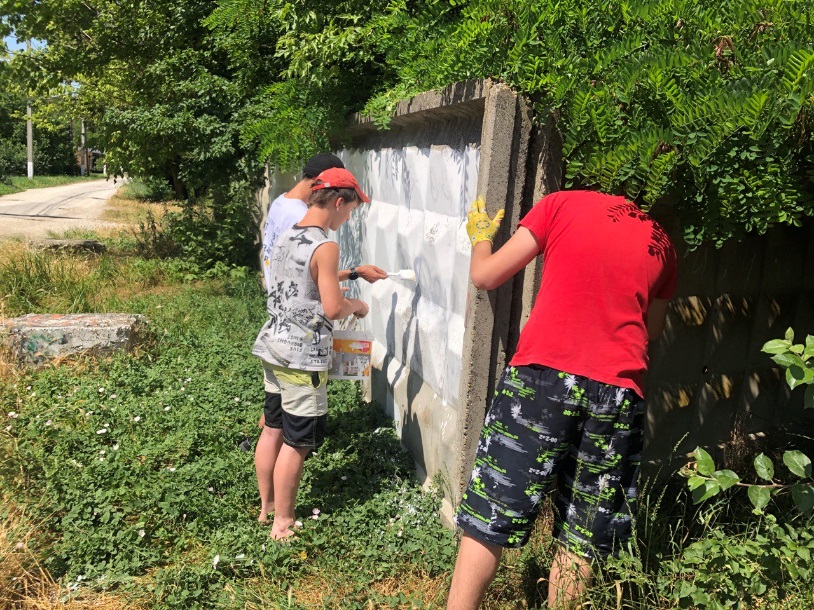 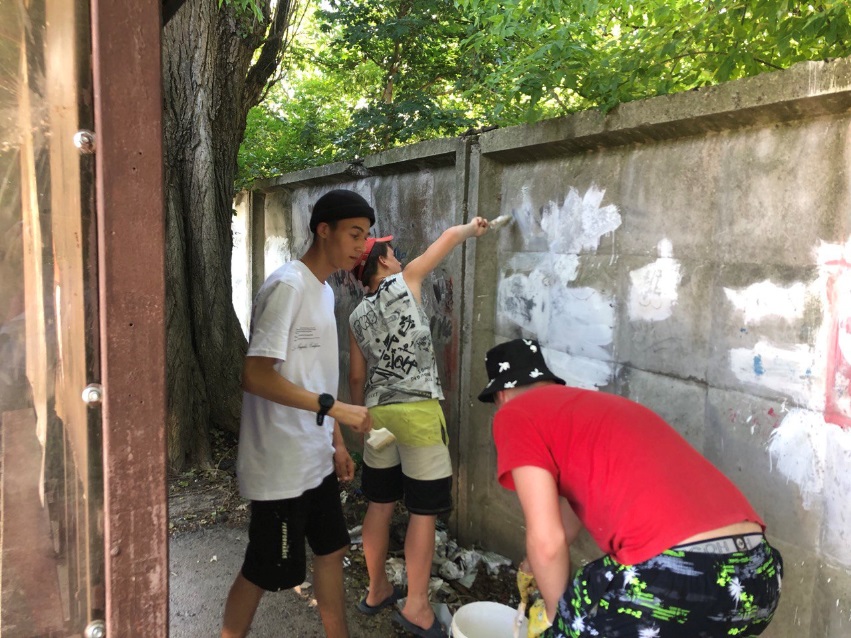 Директор        МБОУ ООШ №  25                                 О.Н.Кумпан №ппООКоличество человек, Количество человек, Количество человек, Количество человек, Количество рекламы  пронаркотического содержанияКоличество рекламы  пронаркотического содержанияОтветственный (ФИО, телефон) №ппООВсегоВолонтеров  «Антинарко» Обучающихся (+14)Родителей ВыявленоУстраненоОтветственный (ФИО, телефон) 1ООШ №  25 15       15    10122Кумпан Наталья Павловнат. 89183251717Фото граффити , наркотрафаретов до устранения Фото после 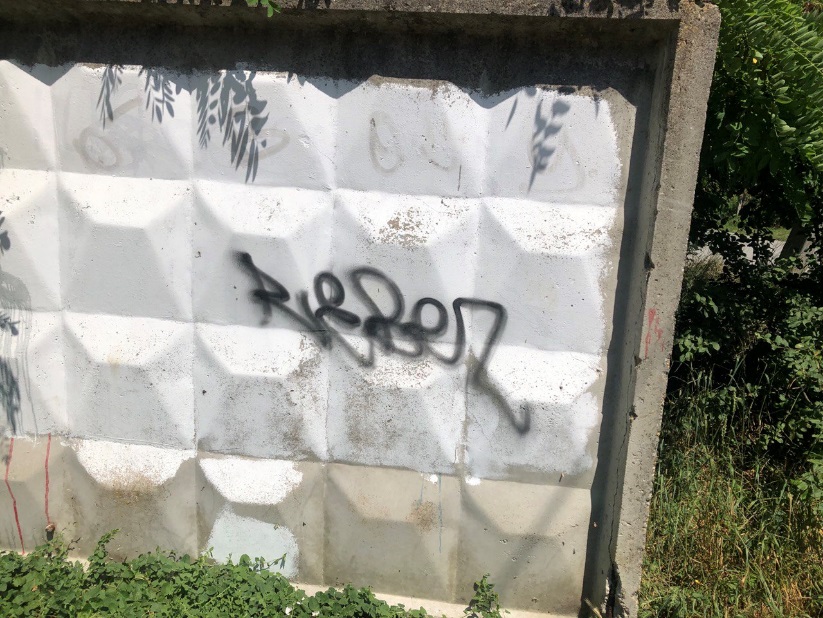 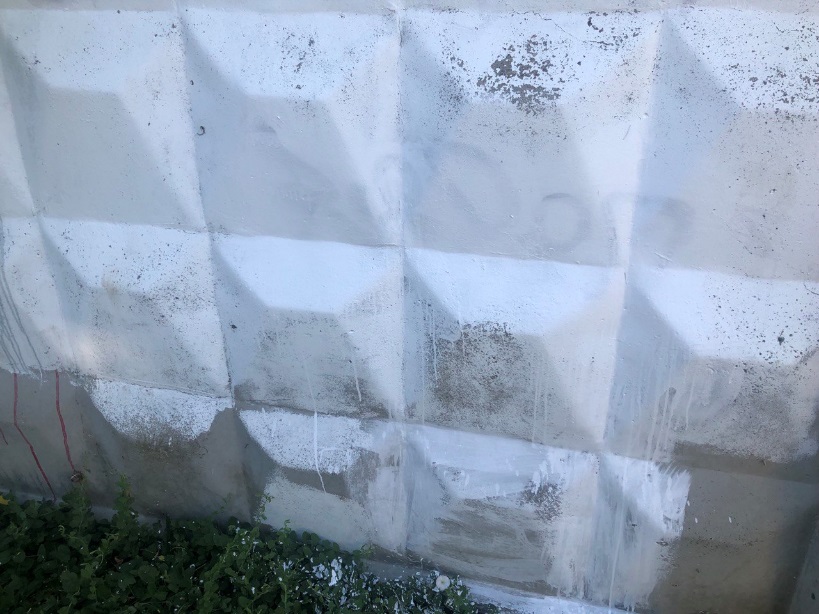 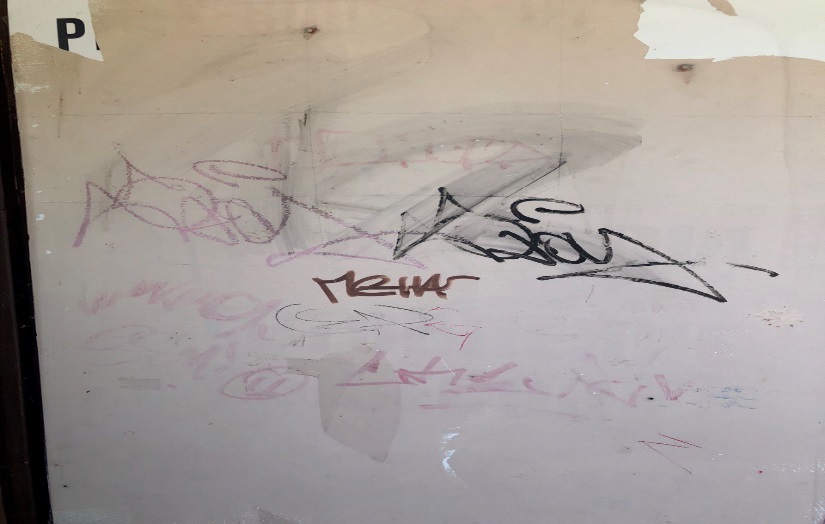 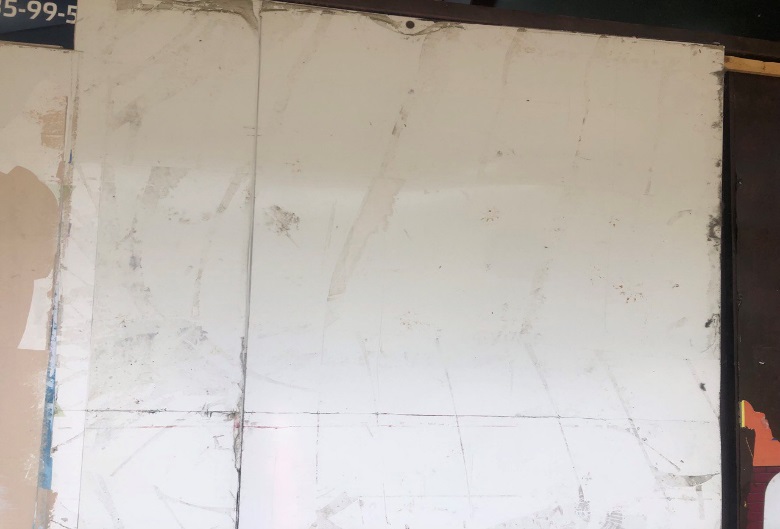 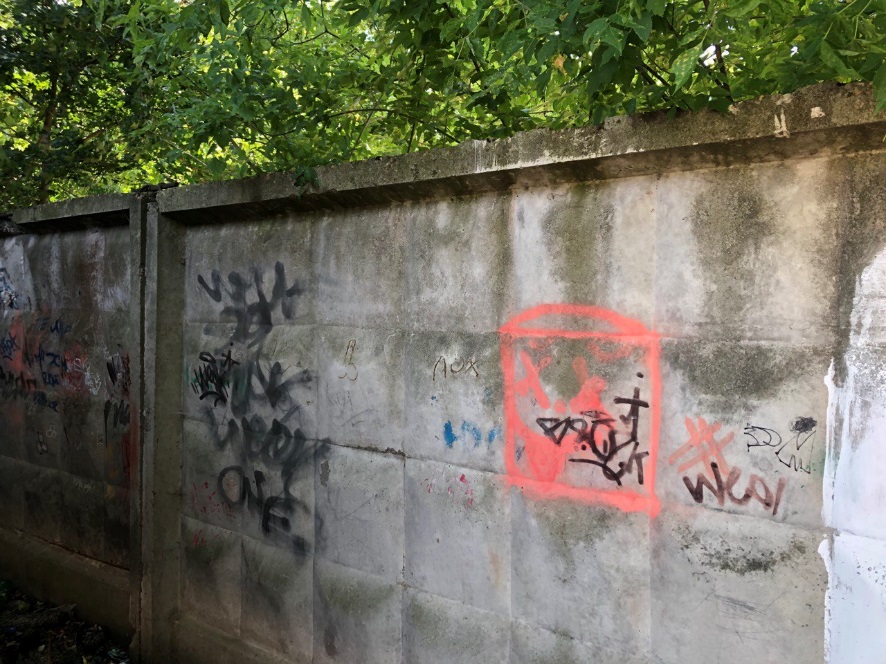 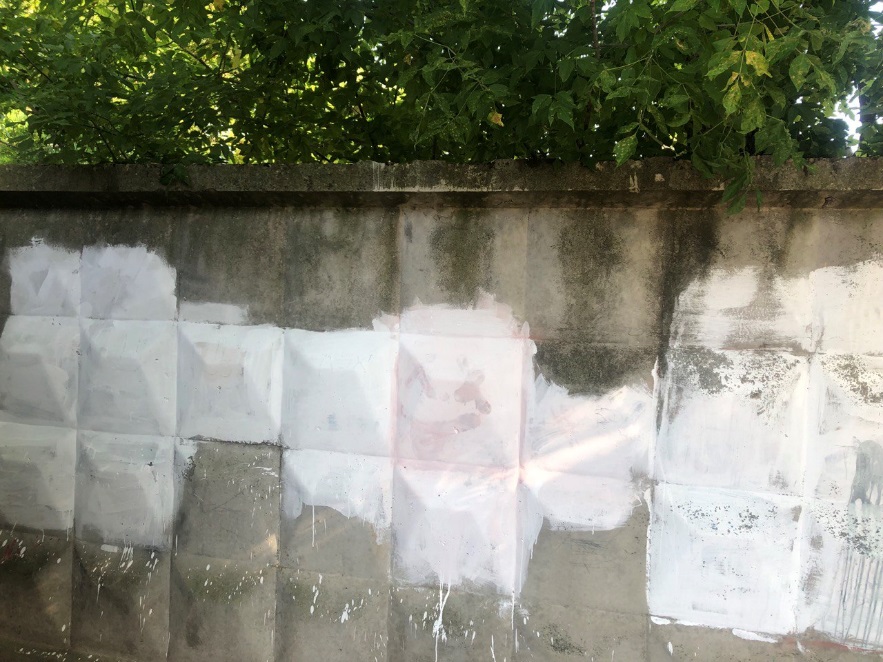 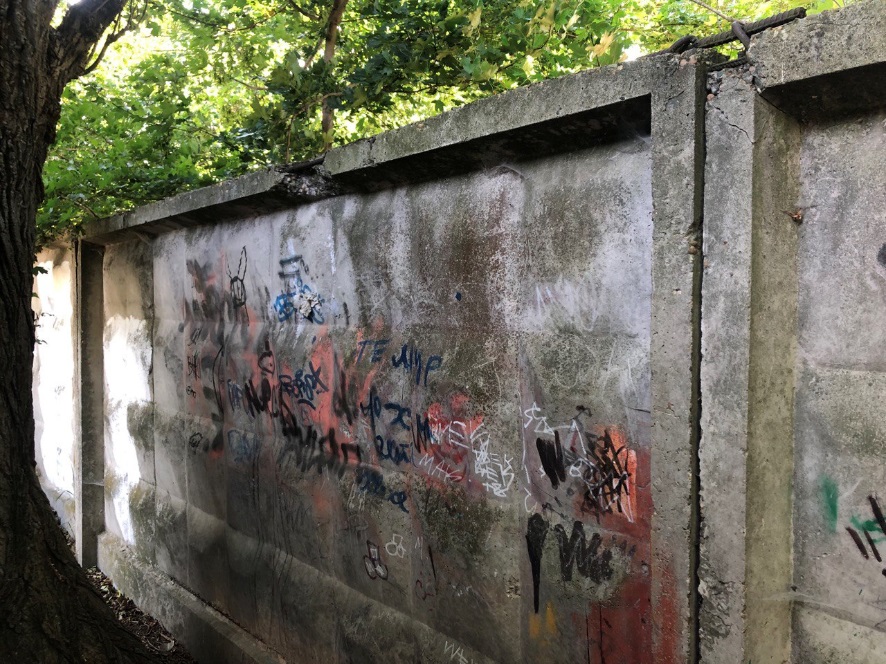 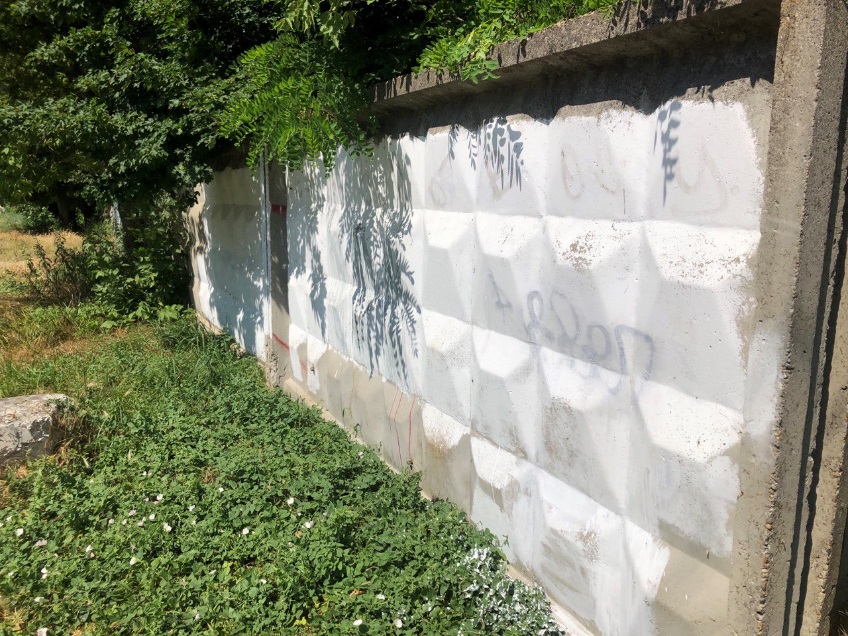 